                       Zubair LabediAdaptable, Detail oriented, Team PlayerHyderabad, India(+91) 9966027990 | labedi2@gmail.comWORK EXPERIENCE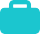 Administrative SecretaryFlynas Airlines - Riyadh, Saudi ArabiaApr 2014 - Feb 2020Responsibilities:Greeting and welcoming visitors. Handling phones call, routing message to appropriate person.Maintaining calendar, schedule, meeting and appointments for HOD & Senior Executive, often travel with team for onsite meetings or business requirements. Handling Employee requests & Admin Helpdesk.Familiar with Visa processing and had successfully acquired Visa for clients, business manager for countries like USA, Canada, Turkey, UAE & UK and also proficient with EU Countries (Schengen Visa) as well.Maintain Office Supplies inventory by monitoring stock level, anticipates needs of supplies and placing order with the partnered vendor or other outsource. Verify stock received bills/invoices. Officially Visit/travel onsite for business meetings requirement along with team member or individual Manage department schedule by maintaining calendars schedule, travel itineraries, raise travel requests, book tickets and arrange meetings, conferences, accommodation for all work-related travel. Maintain staff personnel files/record, leave management. On-onboarding process, support to new join staff with IT logins, PC/Workstation setup. Assisting new joiner with Visa process/travel/flights. Document project activities clearly and concisely to provide comprehensive project history in workflow and same update on ERP portal (Oracle EBS)Conduct research as requested using Internet and intranet resources to fulfill required task Process request for payment (RFP) and related activities using Payables Tool and interacting with Finance team using company ERP portal (Oracle)Maintain all record/files, monitor expenses, raise monthly invoices and submission to Finance teamMaintain good working relationships with offices of Government, regulatory and others.New office setup, coordination with facility team for arrangements Monitor Attendance register of Housekeeping, employees, and Security staff.Executive Administrative AssistantPremier Travels (Transportation, Call Center Division) HYD Jul 2011 - Feb 2014Executive Administrative Assistant to Admin Manager:Arrangement of conference meeting and business trip preparations. Maintain a calendar of activities and various work-related events.Maintaining Inward & outwards Files. Interact with clients (Internal & External)Checking the stationary items that are sufficient required at work.Keeping Regular check at housekeeping Department. For clean and good environment at work. Keeping all purchased order register with correct entry.Keeping all hard & soft copy of work done as well as reporting to Line Admin Manager.Ensure accurate data entry into the TMS (Transport Management System) Process customer invoices and other bills in accordance to contract.Update billing records and customer invoices files after submission. Vendor Care Work.Prepare supplier’s payment and submit invoices to billing supervisor for further approval.Prepare, compile and sort documentation for data entry and correct necessary data. Obtain advice for incomplete files/documentation required for processing for Vehicles Check.Front Desk ReceptionistMarwah Tours & Travels, HYD Jun 2010 - May 2011Responsibilities:Field work, passport endorsement, and immigration servicesReceptionist dutiesFront Desk Management & Customer Coordination.Office maintenance, Purchase and Stationary order transaction.Customer relation and front office role, submission of bills.Cash bills submission to our tie up airline office                        EDUCATION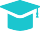 Bachelor’s degree, Commerce, 2016 - 2019Dr. B. R. Ambedkar Open University, Hyderabad, IndiaCommerce & AccountsIntermediate / 12th, 2007 - 2009Board of Intermediate Education, Hyderabad, IndiaCommerce & EconomicsHigh School, 1998 - 2007Board of Secondary Education, Hyderabad, IndiaSecondary Education                          LANGUAGE Skills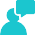 Hindi – Mother TongueEnglish – FluentUrdu – ModerateSKILLS & CERTIFICATION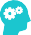 Microsoft Power Point – Skills Assessment Badge – LinkedIn Mar 2020Microsoft Word – Skills Assessment Badge – LinkedIn Mar 2020Microsoft Excel – Skills Assessment Badge – LinkedIn May 2020